II Unit/ 6th Grade English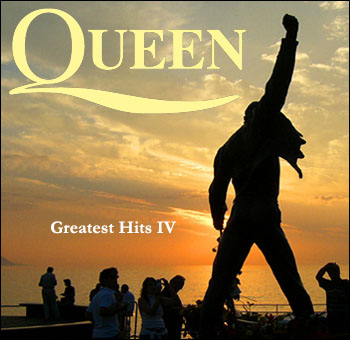 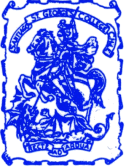 P. Bencich/ G. GarcíaName: ______________________________________Class: 6º________Date:  ____________________________ I. Underline the present perfect verbs. There are 5 verbs.I've paid my dues - 
Time after time - 
I've done my sentence 
But committed no crime - 
And bad mistakes 
I've made a few 
I've had my share of sand kicked in my face - 
But I've come through II. Read  and then Listen to the chorus and fill in the blanks. We are the 1. _________________ - my friends 
And we'll keep on 2. __________________ - till the end - 
We are the champions - 
We are the champions 
No time for 3. ____________________ 
'Cause we are the champions - of the world - III.  Read  and then Listen to the song and fill in the blanks with the correct          form of the present perfect. I 1. ___________________ (take) my bows 
And my curtain calls - 
You brought me fame and fortune and everything that goes with it - 
I thank you all - 
But it 2. _____________ (be) no bed of roses 
No pleasure cruise - 
I consider it a challenge before the whole human race - 
And I ain't gonna lose - We are the champions - my friends 
And we'll keep on fighting - till the end - 
We are the champions - 
We are the champions 
No time for losers 'Cause we are the champions - of the world - 
Invent a NEW title  for the song!IV. Closing Activity: Based on the song, write  the past simple and the past participle of each of the following verbs: Practice: Write sentences with the following verbs using present perfect. Example: I have lived in Chile since 2011. (live)Positive: You __________________________________________________________. (eat)Isidora _______________________________________________________. (see)Negative: We __________________________________________________________. (go) My dog ______________________________________________________. (make)Questions: __________ you _____________________________________________? (pay)__________ they _____________________________________________? (finish)InfinitivePast SimplePresent PerfectInfinitivePast SimplePresent Perfectpaypaidhas/have paidtaketookhas/ have takendobemakeseehavegocomefinish